Załącznik Nr 1 do Zarządzenia Nr  18/2020
Wójta Gminy Baranów
z dnia  5 marca  2020  rokuGMINA BARANÓWZgłoszenie o przyjęcie dziecka do szkoły podstawowej 
w Gminie Baranów na rok szkolny 2020/2021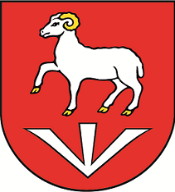 Podstawa prawna: art. 133 ust.1 ustawy z dnia 14 grudnia 2016 r. Prawo oświatowe (Dz. U. z 2019 r. poz.1148 ze zm.) Termin składania: od 9 do 15 marca 2020 – dotyczy dzieci uczęszczających do oddziału przedszkolnego w danej szkoleod 16 do 27 marca 2020Miejsce składania: szkoła podstawowa, w obwodzie której mieszka dziecko*  Dane w tabeli „Dodatkowe informacje o dziecku ” podaję dobrowolnie.OŚWIADCZENIE O MIEJSCU ZAMIESZKANIA RODZICÓW KANDYDATA I KANDYDATA1Miejsce zamieszkania matki/opiekunki prawnej kandydata: ........................................................................................................................... Miejsce zamieszkania ojca/opiekuna prawnego kandydata: ........................................................................................................................... Miejsce zamieszkania kandydata: ........................................................................................................................... Jestem świadomy odpowiedzialności karnej za złożenie fałszywego oświadczenia (art. 151 ust. 3 ustawy z dnia 14 grudnia 2016r. Prawo oświatowe (Dz. U. z 2019 r. poz. 1148 ze zm.). ............................................ 						......................................... Imię i nazwisko matki/opiekunki prawnej 			Imię i nazwisko ojca/opiekuna prawnego 1Zgodnie z zapisami art. 151 ust. 2 i 3 ustawy z dnia 14 grudnia 2016r. Prawo oświatowe (Dz. U. z 2019 r. poz. 1148 ze zm.), do zgłoszenia dołącza się oświadczenie o miejscu zamieszkania rodziców kandydata               i kandydata. Oświadczenie składa się pod rygorem odpowiedzialności karnej za składanie fałszywych oświadczeń.Klauzula informacyjna:Informujemy, że: Administratorem Państwa danych osobowych jest Szkoła Podstawowa wskazana w zgłoszeniu.Dane osobowe zawarte w niniejszym zgłoszeniu będą wykorzystywane wyłącznie dla potrzeb związanych 
z postępowaniem rekrutacyjnym, prowadzonym przez Szkołę Podstawową wskazaną w zgłoszeniu, na podstawie ustawy 
z dnia 14 grudnia 2016 r. Prawo oświatowe (Dz. U. z 2019 r. poz. 1148 z późn. zm.) , przechowywane przez okres  zgodny 
z art.160 wskazanej ustawy;Podstawą przetwarzania danych osobowych jest Rozporządzenie Parlamentu Europejskiego i Rady (UE) 2016/679 
z dnia 27 kwietnia 2016 r. w sprawie ochrony osób fizycznych w związku z przetwarzaniem danych osobowych 
i w sprawie swobodnego przepływu takich danych oraz uchylenia dyrektywy 95/46/WE (ogólne rozporządzenie 
o ochronie danych) z dnia 27 kwietnia 2016 r. (Dz.Urz.UE.L Nr 119, str. 1) oraz inne akty prawne, w szczególności ustawa 
z dnia 14 grudnia 2016 roku Prawo oświatowe wraz z aktami wykonawczymi;Podanie danych osobowych jest wymogiem ustawowym, a konsekwencją ich niepodania będzie brak możliwości uczestnictwa w przedmiotowej rekrutacji;Przysługuje Państwu prawo dostępu do treści swoich danych oraz prawo żądania ich sprostowania, usunięcia lub ograniczenia przetwarzania, a także prawo wniesienia skargi do Prezesa Urzędu Ochrony Danych Osobowych.Oświadczam, iż informacje dotyczące miejsca zamieszkania kandydata oraz jego rodziców/prawnych opiekunów zawarte 
w zgłoszeniu są zgodne ze stanem faktycznym. Jestem świadomy odpowiedzialności karnej za składanie fałszywych oświadczeń.    …......................... 	              ................................................ 	                                         .........................................  (miejscowość i data)                  (podpis matki lub opiekuna prawnego) 		(podpis ojca lub opiekuna prawnego)SZKOŁA PODSTAWOWA (W OBWODZIE KTÓREJ ZAMIESZKUJE DZIECKO)SZKOŁA PODSTAWOWA (W OBWODZIE KTÓREJ ZAMIESZKUJE DZIECKO)NAZWA I ADRES SZKOŁYPODSTAWOWE DANE DZIECKAPODSTAWOWE DANE DZIECKAPODSTAWOWE DANE DZIECKADane osobowe dzieckaDane osobowe dzieckaDane osobowe dzieckaNazwisko:Numer PESEL:Imię:Data urodzenia:W przypadku braku PESEL seria i numer paszportu lub innego dokumentu potwierdzającego tożsamość:W przypadku braku PESEL seria i numer paszportu lub innego dokumentu potwierdzającego tożsamość:DANE RODZICÓW / OPIEKUNÓW PRAWNYCHDANE RODZICÓW / OPIEKUNÓW PRAWNYCHDANE RODZICÓW / OPIEKUNÓW PRAWNYCHDane kontaktowe matki / opiekuna prawnego IDane kontaktowe matki / opiekuna prawnego IDane kontaktowe matki / opiekuna prawnego ITelefon:Adres e-mail:Dane osobowe ojca / opiekuna prawnego IIDane osobowe ojca / opiekuna prawnego IIDane osobowe ojca / opiekuna prawnego IINazwisko:Imię:Dane kontaktowe ojca / opiekuna prawnego IIDane kontaktowe ojca / opiekuna prawnego IIDane kontaktowe ojca / opiekuna prawnego IITelefon:Adres e-mail:DODATKOWE INFORMACJE O DZIECKU*DODATKOWE INFORMACJE O DZIECKU*DODATKOWE INFORMACJE O DZIECKU*Dodatkowe potrzeby edukacyjne:TAKNIEDziecko posiada orzeczenie o potrzebie kształcenia specjalnegoDziecko będzie korzystać ze świetlicyDziecko będzie korzystać z posiłkuDziecko będzie korzystać z autobusu szkolnegoData wypełnienia zgłoszeniaPodpis/podpisy  rodziców / opiekunów prawnychData przyjęcia zgłoszenia przez placówkę